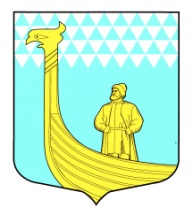 АДМИНИСТРАЦИЯМУНИЦИПАЛЬНОГО ОБРАЗОВАНИЯВЫНДИНООСТРОВСКОЕ СЕЛЬСКОЕ ПОСЕЛЕНИЕВолховский муниципальный район Ленинградская областьдеревня Вындин Островул. Школьная, д. 1 а    П  О  С  Т  А  Н  О  В  Л  Е  Н  И Еот «14» октября 2022 года						 № 177                                                 Об утверждении средней рыночной стоимости одного кв. метра общей площади жилья в муниципальном образовании Вындиноостровское сельское поселение Волховского муниципального района Ленинградской области на 4 квартал 2022 года        Руководствуясь методическими рекомендациями по определению  норматива  стоимости  одного квадратного метра общей площади жилья в муниципальных образованиях Ленинградской области, утвержденным Распоряжением комитета по строительству Ленинградской области  от 13.03.2020 года № 79 в рамках реализации мероприятия по обеспечению жильем молодых семей ведомственной целевой программы «Оказание государственной поддержки гражданам в обеспечении жильем и оплате жилищно-коммунальных услуг» государственной программы Российской Федерации «Обеспечение доступным и комфортным жильем и коммунальными услугами граждан Российской Федерации», а также основных мероприятий «Улучшение жилищных условий молодых граждан (молодых семей)» и «Улучшение жилищных условий граждан с использованием средств ипотечного кредита (займа)» подпрограммы «Содействие в обеспечении жильем граждан Ленинградской области» государственной программы Ленинградской области «Формирование городской среды и обеспечение качественным жильем граждан на территории Ленинградской области»,постановляю:    1. Утвердить среднюю рыночную стоимость одного кв. метра общей площади жилья на четвёртый квартал 2022 года на территории муниципального образования Вындиноостровское сельское поселение Волховского муниципального района Ленинградской области в размере 52849,65 (Пятьдесят две тысячи восемьсот сорок девять рублей 65 копеек). (Приложение1)    2. Данное постановление опубликовать в газете «Волховские огни» и разместить на официальном сайте администрации Вындиноостровское сельское поселение.    3.Настоящее постановление вступает в силу со дня его опубликования.    4.Контроль за исполнением настоящего постановления оставляю за собой.Глава администрации			                                Черемхина Е.В.  Приложение № 1  к постановлению главы администрацииМО Вындиноостровское сельское поселение                                                                                                                                       от «14» октября 2022 г. № 177 Определение средней рыночной стоимости одного кв. метра общей площади жилого помещения по муниципальному образованию   Вындиноостровское сельское поселение на 4 квартал 2022 года1. В соответствии с методическими рекомендациями по определению норматива стоимости одного квадратного метра общей площади жилья в муниципальных образованиях Ленинградской области и стоимости одного квадратного метра общей площади жилья на сельских территориях Ленинградской области, утвержденными распоряжением Комитета по строительству Ленинградской области от 13.03.2020 № 79 произведен сбор исходных данных:- стоимость одного квадратного метра общей площади жилья по муниципальному образованию Вындиноостровское сельское поселение Волховского муниципального района Ленинградской области на 2022 год (Ст_дог) – нет;- стоимость одного квадратного метра площади жилья на территории поселения, городского округа Ленинградской области согласно сведениям кредитных организаций (банков), предоставленным официально или опубликованным в средствах массовой информации, применительно к территории соответствующего муниципального образования (Ст_кред) – 40000,00;- стоимость одного квадратного метра площади жилья на территории Ленинградской области (Ст_строй) – нет;- стоимость одного квадратного метра площади жилья на территории поселения, городского округа Ленинградской области согласно сведениям от подразделений территориального органа Федеральной службы государственной статистики по Ленинградской области (Ст_стат) – 68060,42;-  коэффициент, учитывающий долю затрат покупателя, направленную на оплату риелторов, нотариусов, государственных пошлин и других затрат – 0,92; - количество показателей, используемых при расчете (N) – 2;– коэффициент-дефлятор, определяемый на основании ежеквартальных индексов-дефлятор Минэкономразвития России – 100,82. Расчет средней рыночной стоимости одного квадратного метра общей площади жилья на территории муниципального образования Вындиноостровское сельское поселение производится по формуле:                      Ст дог х 0,92 + Ст кред х 0,92 + Ст стат + Ст строй Ср квм = _________________________________________________ =                                                                                                                 N        40000,00 х 0,92 + 68060,42               = ------------------------------------------- = 52430,21 руб.                                 2                                                                  СТ квм = СР_квм х К_дефл = 52430,21 х 100,8 = 52849,65 руб.